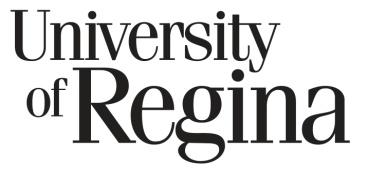 Adoption of Laboratory Research Animal Release and Waiver Form___________________________________________, in consideration for the transfer                      (Name of Recipient)of ownership of ___________________________________________, receipt of which                                           (Description of Animal(s))is hereby acknowledged, does hereby forever release and discharge the University of Regina, their agents and employees, of any and all liability arising out of the transfer of ownership of said animal(s).___________________________________________, who resides at(Name of Recipient)_______________________________________________________________________, (Address of Recipient)understands and agrees to the following stipulations and disclosures:That said animals have or may have been subject to research conforming with guidelines of the Canadian Council of Animal Care (CCAC) for responsible research and husbandry practices;That the recipient of the above animal, with full understanding and knowledge, accepts any and all risks attendant to the ownership of said animal;That the recipient of the above animal has examined the Animal for his/her self and accepts the Animal in its present condition.That the above animals will remain under the care of the recipient for the remainder of the life of the animals.That the recipient agrees that he/she appreciates the responsibilities of animal ownership and that he/she can/will give the above-described animal proper care and treatment according to CCAC standards for good animal practices.  Further, the recipient agrees that this transfer of ownership is not in violation of present regulations relating to laboratory animals.The recipient hereby forever releases and discharges the University of Regina, and their agents and employees for any and all costs, expenses or damages of any kind arising out of the ownership of said animals.Dated this _____ day of __________, 20___. Signature of Recipient as future owner of the animal(s).Signature of University of Regina Employee as current owner of the animal(s).Signature of  University of Regina Animal Care Committee Chair.